
АДМИНИСТРАЦИЯ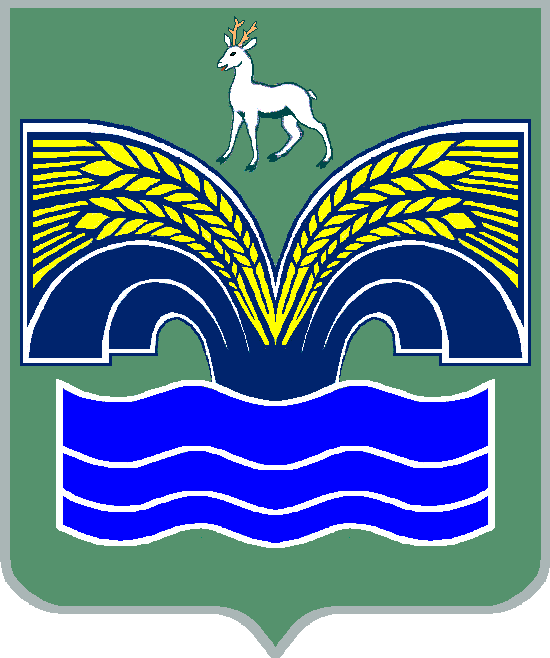 МУНИЦИПАЛЬНОГО РАЙОНА КРАСНОЯРСКИЙСАМАРСКОЙ ОБЛАСТИПОСТАНОВЛЕНИЕот 12.02.2024 № 30О внесении изменений в постановление администрациимуниципального района Красноярский Самарской области от 24.03.2014 № 246 «О Порядке сообщения муниципальными служащими администрации муниципального района Красноярский Самарской области и ее структурных подразделений о получении подарка в связи с протокольными мероприятиями, служебными командировками и другими официальными мероприятиями, участие в которых связано с исполнением ими должностных обязанностей, сдачи и выкупа подарка»В связи с кадровыми изменениями, на основании пункта 3 части 4 статьи 36 Федерального закона от 06.10.2003 № 131-ФЗ «Об общих принципах организации местного самоуправления в Российской Федерации», постановления Правительства Российской Федерации от 09.01.2014 № 10 «О порядке сообщения отдельными категориями лиц о получении подарка в связи с протокольными мероприятиями, служебными командировками и другими официальными мероприятиями, участие в которых связано с исполнением ими служебных (должностных) обязанностей, сдачи и оценки подарка, реализации (выкупа) и зачисления средств, вырученных от его реализации», пункта 5 статьи 44 Устава муниципального района Красноярский Самарской области, принятого решением Собрания представителей муниципального района Красноярский Самарской области от 14.05.2015 № 20-СП, Администрация муниципального района Красноярский Самарской области ПОСТАНОВЛЯЕТ:Внести в постановление администрации муниципального района Красноярский Самарской области от 24.03.2014 № 246 «О Порядке сообщения муниципальными служащими администрации муниципального района Красноярский Самарской области и ее структурных подразделений о получении подарка в связи с протокольными мероприятиями, служебными командировками и другими официальными мероприятиями, участие в которых связано с исполнением ими должностных обязанностей, сдачи и выкупа подарка» (с изменениями от 16.07.2014 № 684,                                      от 09.11.2017 № 1194) следующие изменения:приложение «Состав комиссии по принятию подарков, полученных муниципальными служащими администрации муниципального района Красноярский и ее структурных подразделений в связи с их должностным положением или исполнением ими должностных обязанностей» изложить согласно приложению к настоящему постановлению.3. Опубликовать настоящее постановление в газете «Красноярский вестник» и на официальном сайте Администрации муниципального района Красноярский Самарской области.4. Настоящее постановление вступает в силу со дня его официального опубликования.Глава района                                                                               Ю.А.ГоряиновМорозова 21954СОСТАВкомиссии по принятию подарков, полученных муниципальными служащими администрации муниципального района Красноярский и ее структурных подразделений в связи с их должностным положением или исполнением ими должностных обязанностейПРИЛОЖЕНИЕк постановлению администрации муниципального района Красноярский Самарской областиот 12.02.2024 № 30Держаев Николай Александровичруководитель правового управления администрации муниципального района Красноярский Самарской областиАршинцева Елена Васильевнаначальник отдела – главный бухгалтер администрации муниципального района Красноярский Самарской областиЧлены комиссии:Голованова Елена Евгеньевнаруководитель финансового управления администрации муниципального района Красноярский Самарской областиКудряшова Ольга Семеновназаместитель руководителя Комитета по управлению муниципальной собственностью администрации муниципального района Красноярский  Самарской области по имущественным и жилищным вопросам